 Grade 2FI
School Supply List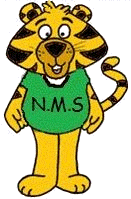 
Hello 2022-2023 Grade 2 Families!
We wanted to welcome you and your child to grade 2 French Immersion! In the fall we will be collecting a $50 student fee. This can be paid online using School Cash. 

In addition to the student fee, we are asking that students bring the following items with them the first day of school.BackpackLunch boxSneakers (non-marking sneakers for in class and the gym)2 Boxes of Kleenexa luggage tag with bussing/drop off & pickup information filled in*   All items should be clearly labeled with your child’s name.We look forward to meeting you in September!Sincerely,The Grade 2 French Immersion Team